SBSC - Hospital Regional do Vale do Paraíba Contratos de Prestação de Serviços Médicos/Terceiros 2022ContratoValidadoEmpresaGrupoSubgrupoArquitetura e UrbanismoCirurgia GeralProj. Ano54.000,00CNPJServiço3F CAMPOS ARQUITETURA E ENGENHARIAServiços Técnicos de Arquiteturas eEngenharia.OutrosSim2191750700018419853172000136229715870001194122214800015810256796000100LTDAA & C ASSISTANCE GESTÃO INTEGRADA MEServiços MédicosServiços MédicosServiços Médicos316.789,00222.069,00222.939,0011.325,00SimSimSimSimCirurgia geralA B C – ORTOPEDIA E MEDICINA DO TRABALHOOrtopediaOrtopedia e Traumatologia.Cirurgia PlásticaLTDAA K ANDRADE YOSHIKI SERV. MÉD. E SAÚDELTDACirurgia PlásticaOrtopediaA. DE PAIVA LUCIANO & CIA LTDAServiços MédicosServiços MédicosOrtopedia e TraumatologiaAAN ATENDIMENTOS HOSPITALARES LTDAABADE CLIN SERV DE FONOAUDIOLOGIA LTDA Serviços MédicosABLA COMÉRCIO IMPORTAÇÃO EXPORTAÇÃOClínico Geral / Pronto SocorroFonoaudiologia74.503,0058.045,00SimSim4440793200012921281071000180Pronto Atendimento AdultoFonoaudiologiaLocaçãoEquipamentos72.000,0053.201,00228.600,00SimSimSim188841200001642505237700011530436781000122Arco Cirúrgico Modelo SIPediatria.EIRELLI - EPPAC & AR SCHMIDT ASSESSORIA EACAZ SERV. ESPECIALIZADOS TERCEIRIZADOSLTDAServiços MédicosOutrosPediatriaProteção e Combate a IncêndioBombeiro CivilACHRISIL SERVIÇOS MEDICOS LTDAACL MEDICINA LTDAServiços MédicosServiços MédicosPediatria15.778,0046.464,00SimSim2010329200010330688333000116PediatriaClínico Geral / Pronto SocorroClínica GeralACR INSTALAÇÃO E MANUTENÇÃOActa Medicina Diagnóstica LtdaACV SERVIÇOS MÉDICOS LTDA.AFC FONOAUDIOLOGIA LTDAManutençãoExamesServiços MédicosServiços MédicosEquipamentosAnatomia PatológicaNeurologia18.900,002.311.804,00501.950,0049.363,00SimSimSimSim20240228000166041094930001530304243400014220938880000159Manutenção preventiva e corretiva dosAnatomia Patológica e citopatologiaNeurocirurgiaFonoaudiologiaFonoaudiologiaAGA SERVIÇOS MÉDICOS LTDAAGFA DO BRASIL LTDAServiços MédicosManutençãoCirurgia GeralEquipamentosSoftware5.055,00104.490,0011.400,00SimSimSim178219580001460903262600015411915135000101Cirurgia GeralManutenção mensalLicenciamento de SoftwareAGIVES SISTEMAS LTDAInformáticaAIMARA COMÉRCIO E REPRESENTAÇÕESLTDAOutrosFornecimento159.355,00Sim57202418000441Fornecimento de reagentesAimara Serviços LtdaLocaçãoEquipamentosOdontologia65.109,0039.750,0084.791,00SimSimSim275970990001071858715900011009663213000178Locação.ALCANTARA & ALCANTARA ORTOGNÁTICAALINE DE PAIVA MORAIS FONOAUDIOLOGIALTDA.Serviços MédicosServiços MédicosCirurgia Odontológica Bucomaxilo FacialFonoaudiologiaFonoaudiologiaALM CLINICA MÉDICA LTDA.Serviços MédicosNefrologia75.817,00609.488,006.600,00SimSimSimSimSim2016257300012915396507000183415841950001411954065900016907039452000126Nefrologia.ALMEIDA & PEIXOTO SERV MEDICOS S/S LTDA. Serviços MédicosCirurgia VascularUTI AdultoCirurgia Vascular, porém atua no CentroUnidade de Terapia Intensiva AdultoEndoscopia.ALMEIDA HAZUMA CLÍNICA MÉDICA LTDAALMEIDA RAMOS MEDICAL SERVICE LTDAALVARENGA & ALVARENGA S/S LTDAServiços MédicosServiços MédicosServiços MédicosEndoscopia99.600,0044.592,00OtorrinolaringologiaOtorrinolarigologia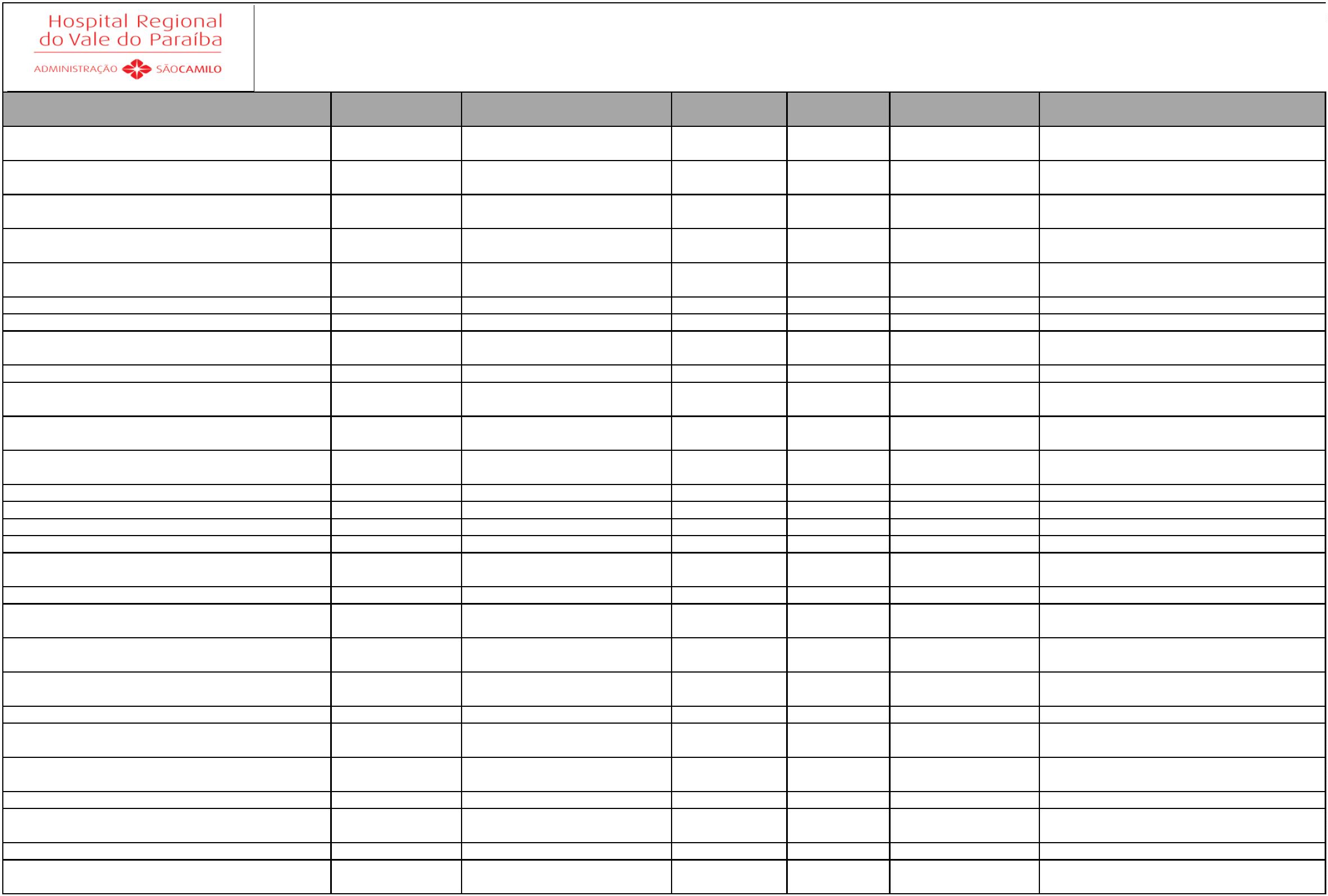 SBSC - Hospital Regional do Vale do Paraíba Contratos de Prestação de Serviços Médicos/Terceiros 2022ALVARENGA E CARVALHO CLINICA MEDICALTDAOrtopedia e Traumatologia, porém atua nocentro cirurgicoServiços MédicosOrtopedia301.450,00Sim02180166000162ALVES LIMA COM. ESTERIL. MAT. MÉD. LTDAEsterilizaçãoEsterilizaçãoNutrólogia92.230,00556.026,0063.667,00SimSimSimSimSim5523095700011607613081000144040272450001630752571100012921222893000190Esterilização de materiais.AMARA SERVIÇOS MEDICOS LTDAAMBICAMP COLETA E DESTINAÇÃO RESÍDUOSLTDAServiços MédicosColeta LixoNutrólogia e Oncologia, porém atua nasColeta e destinação de resíduos de serviçosde saúde.Coleta de ResíduosPediatriaAMBSERV SERV. MÉDICOS AMBULATORIALServiços MédicosServiços Médicos173.878,00218.547,00PediatriaAMC ROCHA JÚNIOR & CIA LTDA MEClínica MédicaClínica médicaAnestesiologiaANESTCENTER SERVIÇO DE ANESTESIA SSLTDA.Serviços MédicosAnestesistas1.563.878,00Sim05402715000194ANESTESIOLOGISTAS ASSOCIADOS LTDA.ANGIO VASC SERVIÇOS MEDICOS LTDAServiços MédicosServiços MédicosAnestesistasCirurgia Geral3.034.710,00280.688,00SimSim0568640000011609167022000115AnestesiologiaCirurgia GeralAPDATA DO BRASIL SOFTWARE LTDA.AQUALAV SERV. HIGIENIZAÇÃO LTDAInformáticaAluguelSoftwarePessoa Jurídica96.337,002.960.817,00SimSim5349690700015005654916000189Licença de uso e manutenção de softwareLocação de enxoval limpoNeurologia Infantil, Ortopedia eTraumatologia, porém atua centro cirúrgicoARAUJO E PASQUALIN CLINICA MEDICA LTDA Serviços MédicosNeurologia3.199,00SimSim1082025300016503569038000178ARM CLINICA MÉDICA LTDA.Serviços MédicosClínico Geral / Pronto Socorro759.623,00Clínico Geral e Terapia Intensiva.ASTMAL SERVIÇOS MÉDICOS LTDAATTILI SERVIÇOS MÉDICOS LTDA.Serviços MédicosServiços MédicosNefrologiaOrtopedia471.335,005.680,00SimSim3571926100014010674160000170Unidade de Diálise e CETDRVPOrtopedia e Traumalogia.B & S ARAUJO SERVIÇOS MEDICOS S/S LTDABALDONI E LOPES SERVIÇOS MÉD. LTDABASTOS E PIMENTEL SERVIÇOS MÉDICOSServiços MédicosServiços MédicosServiços MédicosOrtopedia8.995,002.152,00SimSimSim232181080001503924627300015622699232000112Ortopedia e Traumatologia.NefrologiaNefrologiaClínica Médica117.717,00Clínica Geral e Clínica Médica.BAXTER HOSPITALAR LTDAComodatoEquipamentos1.281.356,00Sim49351786000180Fornecimento e comodato de máquinas.BCF SERVIÇOS MÉDICOS LTDAServiços MédicosBenefíciosClínica MédicaPlano de SaúdeCirurgia Geral178.434,005.659.371,0051.124,00SimSimSim457509940001008350603000010027644674000185Serviços MédicosPlano de SaúdeCirurgia GeralBENEFICÊNCIA CAMILIANA DO SULBEUST & REIS SERVIÇOS MÉDICOS LTDAServiços MédicosBIOBRASIL SOLUÇÕES AMBIENTAIS LTDABLUE SOLUTIONS LTDADedetizaçãoInformáticaDedetizaçãoT.I20.701,0061.101,00SimSim0062206000014612715179000142Controle de pragas.Implantação da Solução de Comunicação deBORGATI & BRAGA CLÍN. MÉD. ORTOPEDIALTDAServiços MédicosOrtopedia94.019,00SimSim3369594200019019915992000105Ortopedia e TraumatologiaNeurocirurgiaBORTOLLETO E AQUINO SERVIÇOS MÉDICOS Serviços MédicosNeurologia113.510,00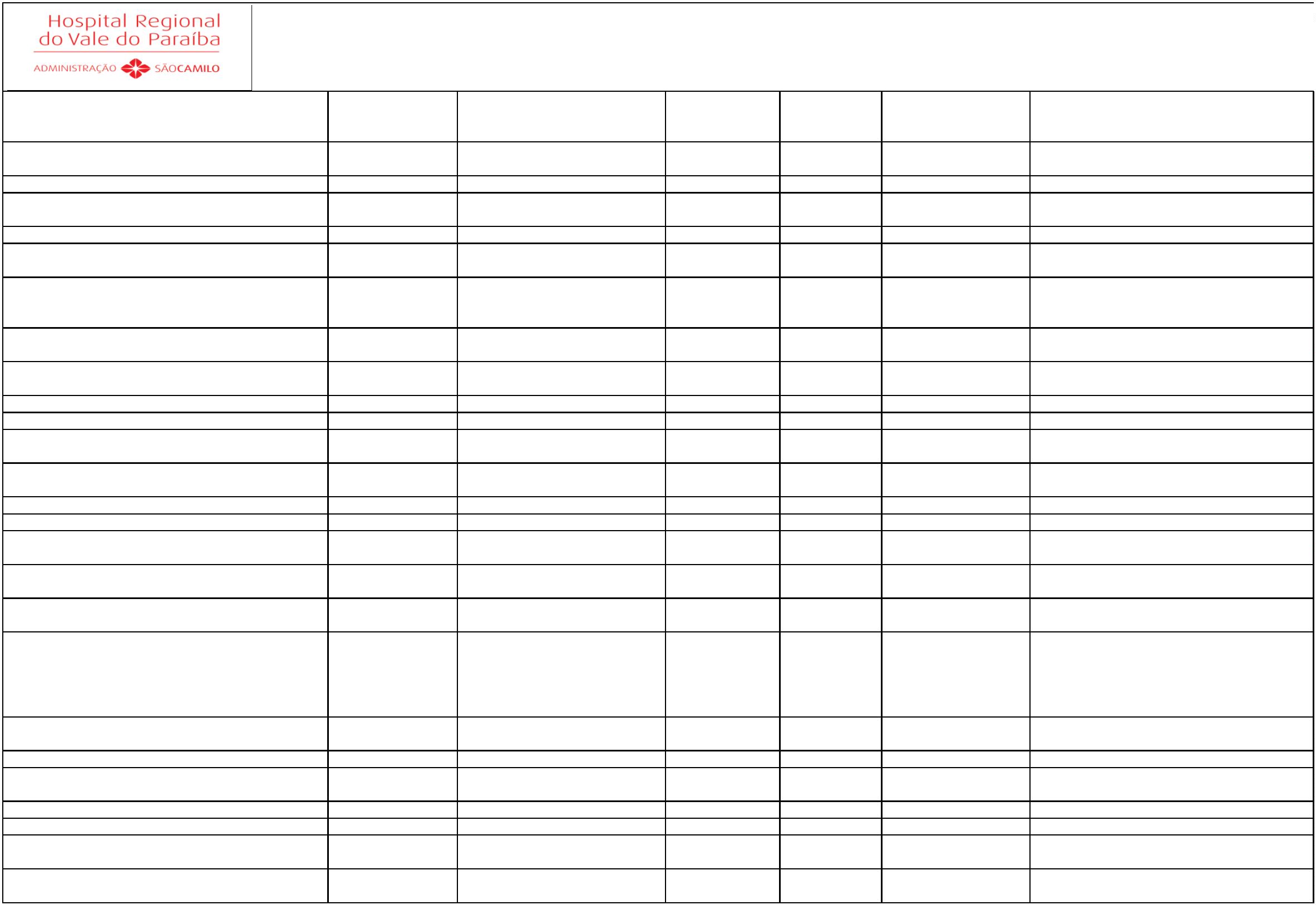 SBSC - Hospital Regional do Vale do Paraíba Contratos de Prestação de Serviços Médicos/Terceiros 2022BRUNO QUERIDO M. SANTOS LTDAServiços MédicosServiços MédicosServiços MédicosClínico Geral / Pronto SocorroOftalmologia16.956,00240.988,00117.600,00SimSimSim365713720001152272295200015143580445000109Clínica Geral/ Pronto Atendimento AdultoBUENO VIEIRA CLINICA MÉDICA LTDACAMARGO E RAISER SERVIÇOS MÉDICOSLTDAOftalmologia.PediatriaUTI PediátricaCANFUR - ASSISTENCIA MEDICA SS LTDACAOBIANCO CLINICA MEDICA LTDA - MEServiços MédicosServiços MédicosOrtopediaGinecologia138.200,003.406,00SimSim0392885500017526480008000196Ortopedia e Traumatologia.Ginecologia.CAPRIO COSTARDI SERVIÇOS MÉDICOS LTDA Serviços MédicosOtorrinolaringologia81.276,00Sim39415485000110Serviços MédicosCARL ZEISS DO BRASIL LTDACARREIRINHA MENDES SERVIÇOS MÉDICOSCartaxo Serviços Médicos LTDAManutençãoServiços MédicosServiços MédicosEquipamentosNeurologiaClínico Geral / Pronto Socorro6.158,00637.660,0018.445,00SimSimSim331310790001491685326700016127299335000109Manutenção preventiva e corretiva.NeurocirurgiaClínica Geral.Carvalho e Lanera Serviços Médicos LtdaServiços MédicosClínica MédicaOrtopedia340.537,0059.963,00SimSim2851800500012027876546000167Clínica MédicaCASTRO E LUCIANO SERVIÇOS MÉDICOS LTDA Serviços MédicosPrestação de serviços de ortopediaCASTRO SERVIÇOS MÉDICOS AMBULATORIAISLTDAServiços MédicosNeurocirurgia197.289,00Sim46132272000146Serviços MédicosCASTROMED CLÍNICA MÉDICA LTDACauduro Salgado Clínica Médica LTDACCL COMÉRCIO E SERVIÇOS LTDAServiços MédicosServiços MédicosManutençãoUTI PediátricaOtorrinolaringologiaEquipamentosCardiologia78.640,00-SimSimSimSimSim4180556100014510804068000187002368540001711238816400011733562826000101PediatriaPrestação de Serviços de otorrinologia.Serviços de Manutenção de capela laminarCirurgia Cardíaca6.958,001.672.912,0026.138,00CCVP - CARDIOLOGIA CIRURG. DO VALE DOCEMBRANELLI SILVA SERVIÇOS MÉDICOSLTDAServiços MédicosServiços MédicosPediatriaPronto Atendimento InfantilCENTRO DE DIAG POR IMAGEM STA ISABELCENTRO DE MEDICINA DO VALEServiços MédicosServiços MédicosRadiologia1.621.471,0068,00SimSim0403564200018705057537000101Radiologia.Cirurgia Geral, Cirurgia do AparelhoDigestivo e Oncologia.Terapia IntensivaCirurgia GeralCentro Médico Ferraz LtdaCENTRO MÉDICO JBILI LTDAServiços MédicosServiços MédicosCardiologiaOncologia Clínica83.430,00268.485,00SimSim0963040200014406274548000106Oncologia clínicaCENTRO MÉDICO MACKLOUF LUBA & SANTOS Serviços MédicosCENTRO MÉDICO NG S/S LTDA. Serviços MédicosPediatria202.988,00Sim10947360000159Pediatria.OtorrinolaringologiaPediatria216.745,00504.950,00683.776,00SimSimSim094019060001920607210300014305991824000194Otorrinorologia.CIAM CLINICA INFANTIL ALMEIDA MARCITELLI Serviços MédicosCIRURGIA ONCOL E CIRUR CABEÇA EPediatria.Cirurgia Oncologia e Cirurgia de Cabeça dePescoço.Cirurgia Torácica e Pronto AtendimentoAdultoServiços MédicosServiços MédicosComodatoCirurgia OncológicaPESCOÇO LTDA.CIRURGIA TORÁCICA DO VALE LTDACirurgia TorácicaEquipamentos697.207,001.132.498,00125,00SimSimSim165180160001205530907400010407025800000106CIRÚRGICA SÃO JOSÉ LTDACJC SERVIÇOS MEDICOS S/SFornecimento e comodato de equipamentosOtorrinolaringologiaServiços MédicosOtorrinolaringologiaCLÍN. MÉDICA ESPECIALIDADES VILELACLÍN. RADIOL. DR. RENE DE MOURA LTDAServiços MédicosServiços MédicosClínico Geral / Pronto SocorroOxigenoterapia-SimSim4377137000013546630216000131Hospitalista / Unidades de InternaçãoPrestação de serviços de saúde677.938,00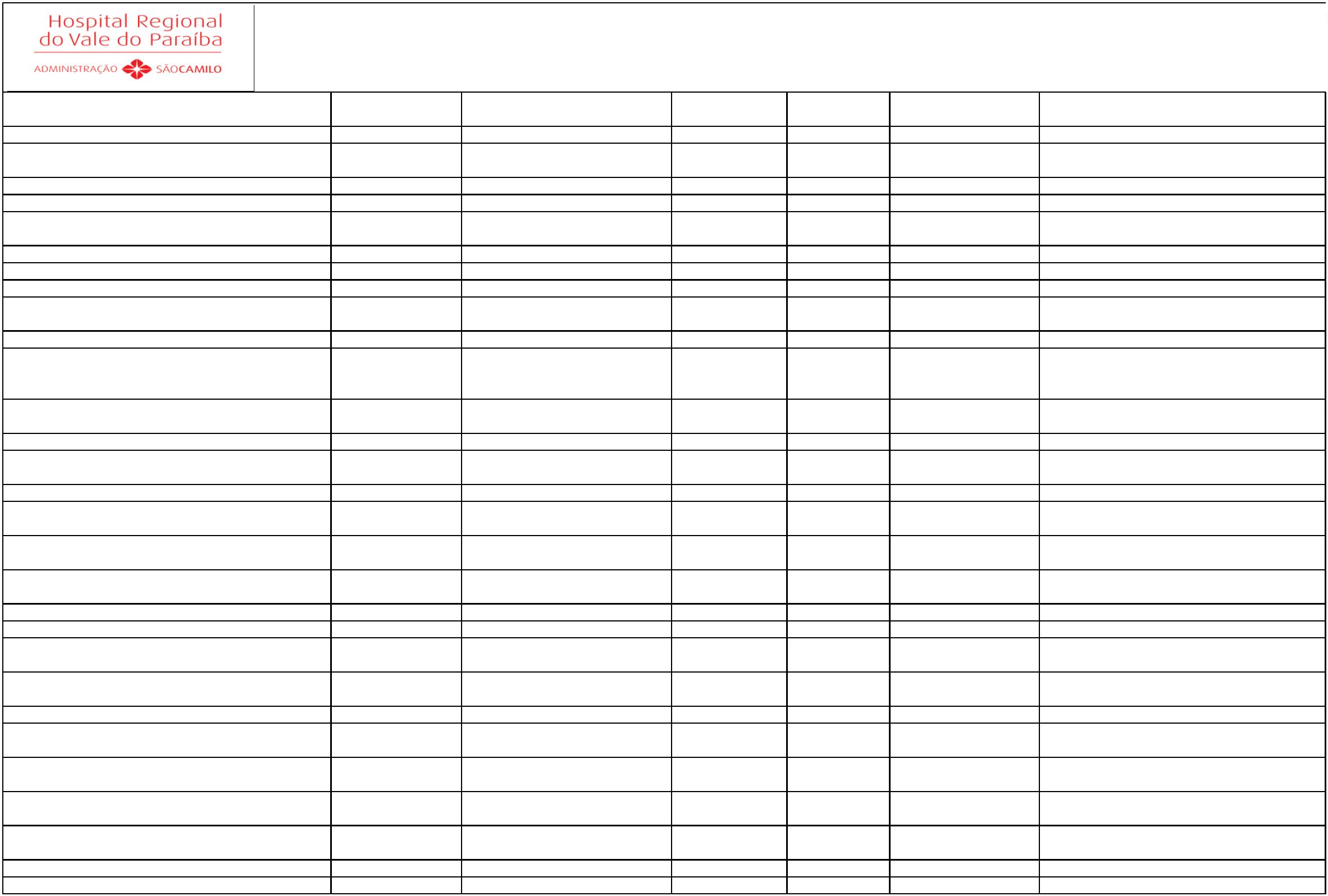 SBSC - Hospital Regional do Vale do Paraíba Contratos de Prestação de Serviços Médicos/Terceiros 2022CLINAC SERVIÇOS MÉDICOS TAUBATÉ S/CLTDAServiços MédicosServiços MédicosServiços MédicosServiços MédicosClínico Geral / Pronto SocorroAnestesistas141.921,002.886,00SimSimSimSim04730811000107111107380001281802766500015410875773000175Clínico Geral e Terapia Intensiva.Anestesiologia.CLINICA CENDOR LTDACLÍNICA CPR DE ESPECIAL. MÉDICAS S/SNeurologia151.206,00244.583,00NeurocirurgiaCLINICA DE CARDIOLOGIA DO VALE DOPARAIBACardiologiaCardiologia e Clínico Geral.CLINICA DE FRATURAS SANTA TEREZINHALTDA.CLINICA DE OLHOS DR MARIANO LTDAServiços MédicosServiços MédicosServiços MédicosOrtopedia249.134,0035,00SimSimSim533169230001131089364500015457531147000125Ortopedia e Traumatologia.Oftalmologia.OftalmologiaOftalmologiaCLINICA DE OLHOS JIKEI LTDA- EPP88.872,00Oftamologia.CLINICA DE ORTOPEDIA E ODONT URUPESServiços MédicosOrtopedia3.289,00Sim53328159000104Ortopedia e Traumatologia.CLÍNICA DE SERVIÇOS PEDIÁTRICOS E DEURGÊNCIA LTDAClinica de Uroginecologia S/C LtdaServiços MédicosServiços MédicosServiços MédicosPediatria18.000,0026.072,004.860,00SimSimSim061910400001440404325700018113474611000113Pediatria.GinecologiaDermatologiaGinecologiaDermatologia.CLINICA DERMATOLÓGICA RABAY LTDA MECLÍNICA FRATURAS STA CRUZ LTDACLÍNICA HIPERBÁRICA TAUBATÉServiços MédicosServiços MédicosServiços MédicosServiços MédicosServiços MédicosServiços MédicosOrtopedia84.890,00218.680,0042.461,00SimSimSimSimSimSim503233280001172683527300014022120088000118213708420001052908421800015307642625000104Ortopedia traumatologiaPrestação de serviços de SaúdeEndoscopia e ColonoscopiaCirurgia Geral.OxigenoterapiaEndoscopiaClínica Matinez & Krumenauer LtdaCLINICA MED E CIRURGICA MLTG SS LTDACirurgia GeralPediatria110.005,00150.172,00255.097,00CLÍNICA MÉDICA ANTUNES & SILVA SERVIÇOSPEDIÁTRICOS LTDACLINICA MÉDICA Drª LAIS HELENAB.R.SOUBHIA LTDA.PediatriaClínico Geral / Pronto SocorroClínica GeralCLINICA MÉDICA FERREIRA LEITE S/S LTDA.Clínica Médica Lelis & Acácio LtdaCLÍNICA MÉDICA MANARA LTDAServiços MédicosServiços MédicosServiços MédicosCardiologiaOftalmologiaNeurologia278.646,0055.526,0060.025,00SimSimSim034873040001132908725700010424934247000143Cardiologia e Ortopedia.Oftalmologia.Neurologia.CLÍNICA MÉDICA MEDICINA & CAMINHO LTDAClinica Médica Mundim LtdaServiços MédicosServiços MédicosServiços MédicosPediatria16.896,00230.257,00116.802,00SimSimSim421139320001900814533800014337701005000151Pronto atendimento infantilRadioterapiaRadioterapiaClínica Médica Thais Guarnieri & Cia LtdaClínico Geral / Pronto SocorroClínica GeralCLINICA ODONTOLÓGICA RUBENS GUIMARÃES Serviços MédicosCLÍNICA OLHOS SANTA BRÍGIDA S/S LTDA Serviços MédicosCLINICA OLIVEIRA SOUZA OTORRINO LTDA ME Serviços MédicosOdontologia1.470,00Sim10173893000120Cirurgia Odontológica Bucomaxilo Facial.OftalmologiaOtorrinolaringologiaOrtopedia36.131,004.590,0028.551,00SimSimSim141503750001420785872400011000372179000108OftalmologiaOtorrinolaringologia.Ortopedia e Traumatologia.CLÍNICA OSTEOCENTER LTDAServiços MédicosClinica Pereira Alves LtdaServiços MédicosCirurgia Plástica1.162,00Sim29604711000157Cirurgia Plástica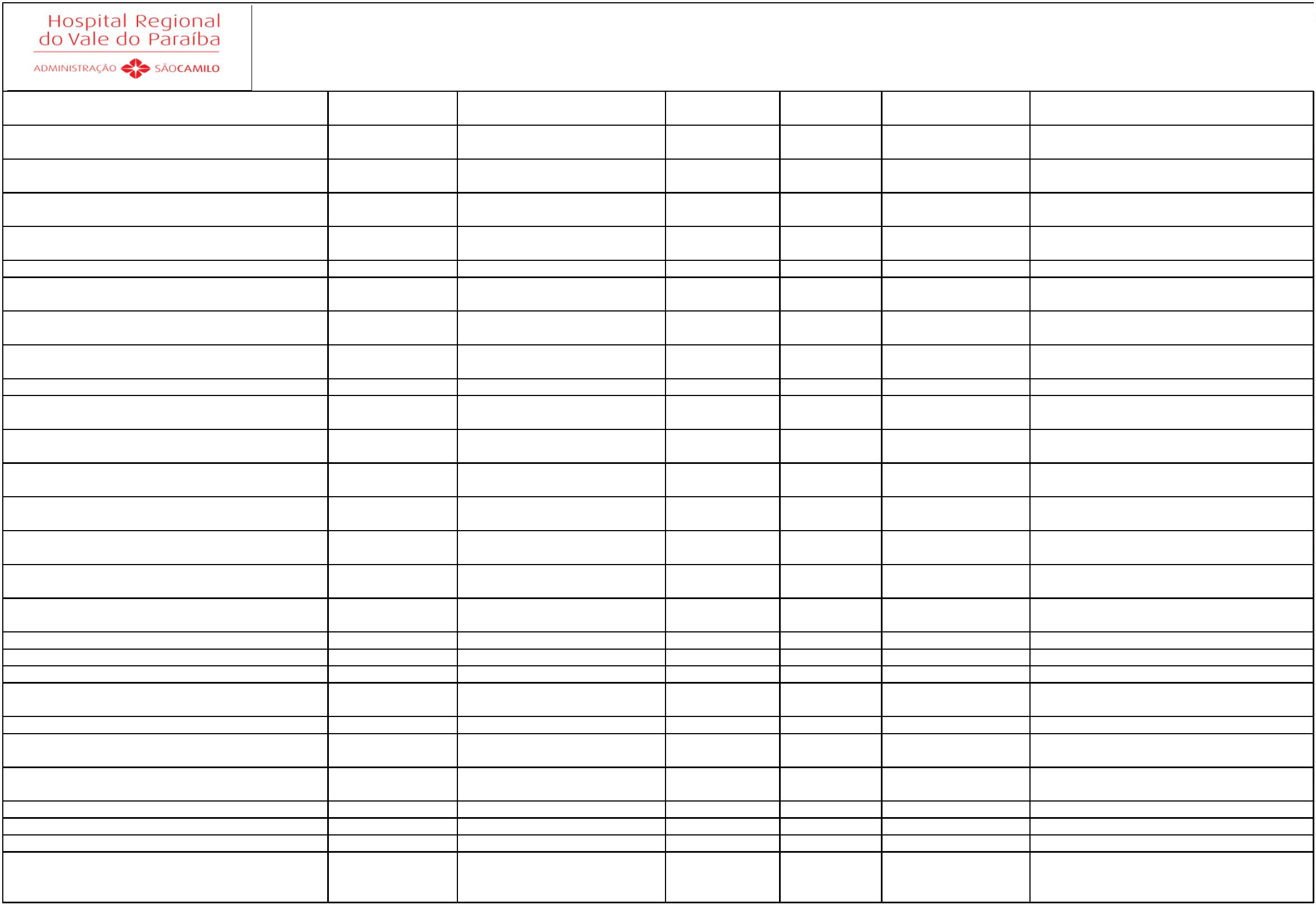 SBSC - Hospital Regional do Vale do Paraíba Contratos de Prestação de Serviços Médicos/Terceiros 2022CLÍNICA PTA NEUROCIR. FUNCIONAL S/S LTDA Serviços MédicosNeurologiaNefrologiaOrtopediaEquipamentosManutençãoCirurgia Vascular2.435,00206.901,0013,0035.073,008.604,006.561,00SimSimSimSimSimSim122954550001602004456000015532518174000137552703670001171986903600013407767293000186NeurocirurgiaNefrologia.OrtopediaLocação de EquipamentosManutenção de elevadores.Cirurgia VascularCLINICA RAMPINI LTDAClinica São PauloCOMERCIAL VHF RADIO COMUNICAÇÕESCONEXÃO ELEVADORES LTDACONI SERVIÇOS MÉDICOS S/S LTDA.Serviços MédicosServiços MédicosLocaçãoElevadoresServiços MédicosFornecimento deGLPCONSIGAZ DISTRIBUIDORA DE GÁS LTDAGás111.769,008.580,00SimSimSim015975890004626655701800010520298328000143Fornecimento de GásLocação de caçambas.Odontologia.CONSTRUCAL SERVIÇOS E LOCAÇÕES LTDACONSULTORIO ODONTOL ESPEC CAMARA &SOUZALocaçãoEquipamentosOdontologiaServiços Médicos130.711,00CONTROL LAB CONTR. QUALID. LAB. LTDACORTICAL VALE E COMÉRCIO DE PRODUTOS OutrosCosta Carvalho Ortopedia EspecializadaCQC - TEC. SISTEMAS DIAGNÓSTICOS LTDACQC - TEC. SISTEMAS DIAGNÓSTICOS LTDACRUZ – CORDIS S/C LTDA.OutrosControle de QualidadeFornecimentoOrtopediaEquipamentosFornecimentoCardiologia41.892,002.701.651,00-88.301,00433.641,00105.617,00-SimSimSimSimSimSimSim29511607000118138448300001473054801600010246962122000321469621220003210488946300010720774819000113Controle de Qualidade.Fornecimento em consignação de materiaisOrtopedia.Locação de equipamento.Fornecimento de reagentes paraCardiologia e Medina IntensivaNefrologiaServiços MédicosLocaçãoOutrosServiços MédicosServiços MédicosCSX Serviços Médicos LtdaNefrologiaD J C MONTESI NETO & CIA LTDAServiços MédicosServiços MédicosServiços MédicosOrtopedia2.552,00268.964,0058.079,00SimSimSim108303280001990913582000016530339208000109Ortopedia e Traumatologia.Pediatria e Ortopedia.Otorrinolaringologia.DALLARA E RAHIMEN SERVIÇOS MEDICOSDCLPA CONSULTAS E APOIO LTDAPediatriaOtorrinolaringologiaDEPIERI & CASTELANI SERVIÇOS MÉDICOSDESTRO CIRURGIA PLASTICA EDIAMOND FISIO - FISIOTERAPIA LTDADJ MIRANDAServiços MédicosServiços MédicosServiços MédicosManutençãoOrtopediaCirurgia PlásticaFisioterapia96.842,00115.624,001.376.184,0072.000,00SimSimSimSim45027311000182117016270001962304162300010829834309000169OrtopediaCirurgia PlásticaFisioterapiaPrestação de serviço de manutençãoEquipamentosDLN CLÍNICA MÉDICA LTDAServiços MédicosOutrosPediatria4.579,00363.113,00363.301,00SimSimSim274664310001021054929100012520589239000156Pronto Atendimento InfantilFornecimento em consignação de materiaisCirurgia Geral.DPM Vale Comércio de Produtos Cirurgicos LtdaE. R. F. CLINICA CIRURGICA LTDAFornecimentoCirurgia GeralServiços MédicosCirurgia Geral, Clinica Geral eGastroenterologia.EDUARDO SABA & CIA LTDA - MEServiços MédicosCirurgia Geral196.707,00Sim15169656000100ELEVADORES ATLAS SCHINDLER S.A.EMAD - ESPEC EM MOLESTIA DO APEMAI ENGENHARIA SERVIÇOS E COMERCIOLTDA – MEElevadoresServiços MédicosManutençãoCirurgia Geral36.454,0015.048,00SimSim0002898600592429716232000122Manutenção de elevadores.Cirurgia Geral.OutrosArquitetura e Urbanismo17.675,00Sim15367106000103Restauração da estrutura física.EMPREITEIRA LIMA LTDAEMPRESA BRASILEIRA DE CORREIOS EManutençãoCorreiosPredialCorreios886.714,0031.723,00SimSim0005805200011934028316710151Serviço de manutenção predialServiços de correspondência.Serviço de qualificação térmica, calibração emanutenção de equipamentosEndoscopia DigestivaEMPTEQ SERVICE COM.E PREST.SERV.MAN.ENDO SERVIÇOS MEDICOS LIMITADAManutençãoEquipamentosEndoscopia39.831,00429.139,0021.680,00SimSimSim125546400001220112008000018103255292000100Serviços MédicosServiços MédicosENDOCARD CLÍNICA MÉDICA D. B. F. LTDAEndocrinologiaEndocrinologiaManutenção preventiva e calibração deequipamentos.ENGEHEALTH SOLUÇÕES LTDAManutençãoEquipamentos79.635,00Sim33845564000184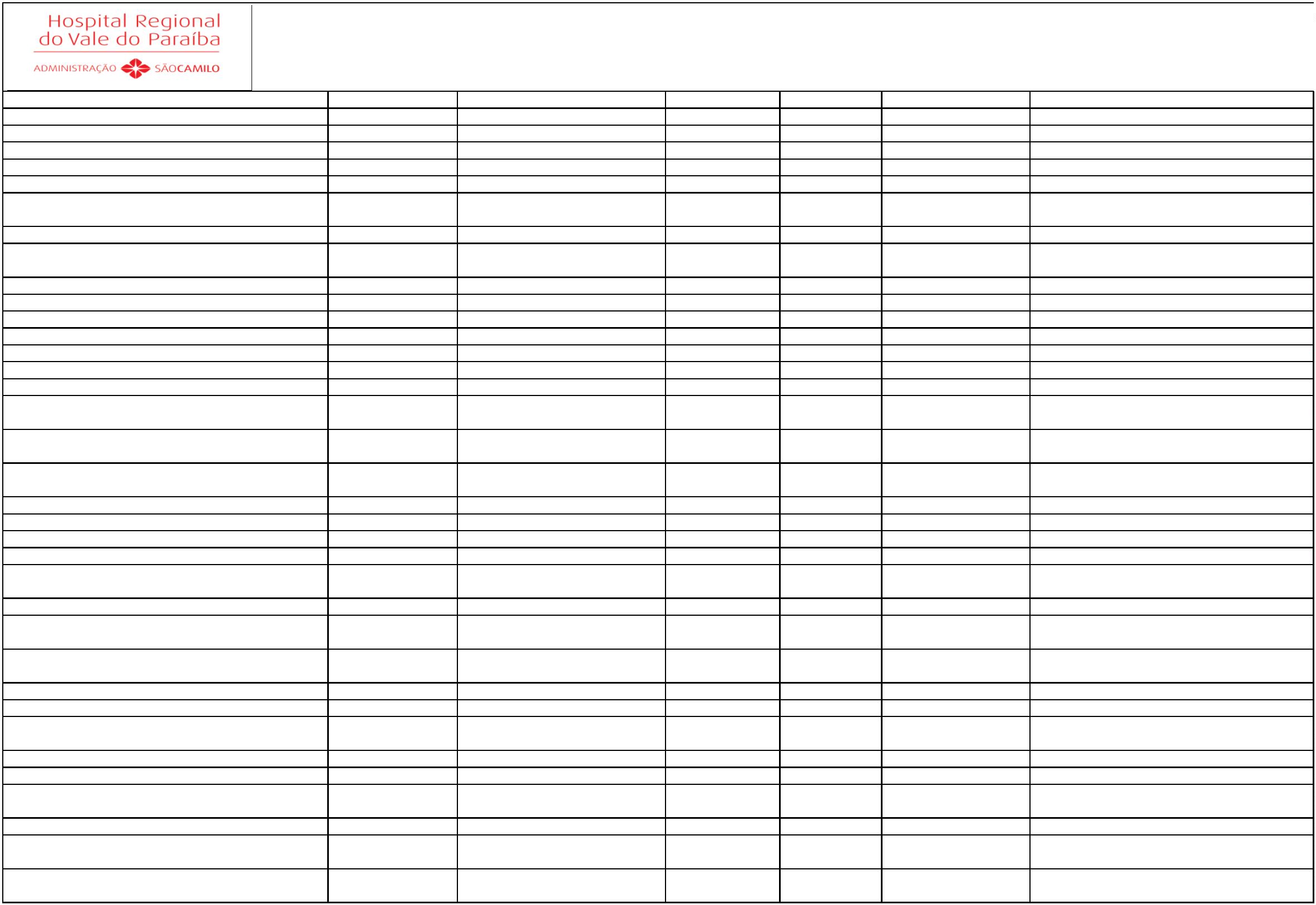 SBSC - Hospital Regional do Vale do Paraíba Contratos de Prestação de Serviços Médicos/Terceiros 2022EPK ASSISTENCIA ODONTOLOGICA LTDAServiços MédicosOdontologia101.519,00Sim35193586000132Odontologia.ESTEVAM BARGUIL SERVIÇOS MEDICOS LTDA Serviços MédicosCirurgia GeralCirurgia GeralOrtopediaClínico Geral / Pronto SocorroCirurgia Geral575.148,001.298.686,0033.149,00153.207,00159.893,00527.588,00SimSimSimSimSimSim190373890001780688833900015219584557000145325226950001681429030600013430226091000149Cirurgia Geral e Infectologia, porém atua noCirurgia Geral, Oncologia e Proctologia.OrtopediaPronto Atendimento Adulto e OrtopediaCirurgia Geral e OtorrinolaringologiaCirurgia Geral e Clínica Geral.EXACTA SERVIÇOS MÉDICOS S/S LTDA.F & F SERVIÇOS MÉDICOS ESPECIALIZADOSF. PINHEIRO DE LIMA S/S LTDAF.CAUDURO SALGADO & CIA LTDAFabio Cauduro Salgado & Cia LtdaFACCE FACIAL E CORPORAL CIRURGIAPLASTICAServiços MédicosServiços MédicosServiços MédicosServiços MédicosServiços MédicosCirurgia GeralServiços MédicosServiços MédicosServiços MédicosHospital deCirurgia Plástica132.020,00118.033,002.305,00SimSimSim096762810001713401877700010332697189000100Cirurgia plástica e clínica médicaClínica GeralFARIA RAMOS SERVIÇOS MÉDICOS LTDAClínico Geral / Pronto SocorroCirurgia VascularFERNANDO LUIZ TEIXEIRA & CIA LTDAFerreira & Antunes LTDACirurgia VascularCovid-19Cirurgia Geral79.938,00669.099,00SimSim4068964600014208516192000103Setores de enfrentamento ao COVID-19Cirurgia geral e oncológicaFERRETTI & NATRIELLI SERV. MEDICOS LTDA. Serviços MédicosFLAVIO SERAFINI CLINICA MEDICA EServiços MédicosOtorrinolaringologia9.414,00Sim09079694000179OtorrinolaringologiaFONOAUDIOLOGIAFlávio Simões TA Serviços Médicos LtdaFLN PRESTAÇÃO DE SERVIÇOS MÉD. LTDAServiços MédicosServiços MédicosOrtopediaEndoscopia347.774,00118.154,00SimSim3246868300010030688286000100Ortopedia.Endoscopia e ColonoscopiaFONDELLI SOUSA SERVIÇOS MÉDICOS LTDAServiços MédicosClínico Geral / Pronto Socorro146.221,00Sim31131696000119Unidade de InternaçãoFrabis, Longo e Cavalheiro Clínica Médica LtdaFREDERICO VILELA DE OLIVEIRAFRESENIUS MEDICAL CARE LTDAFROES, MARANGONI, FAVATO & CIA SERV.FUND. HEMOCENTRO RIB. PRETO - FUNDHERP OutrosG&P RABELO LOPES SERVIÇOS MÉDICOSServiços MédicosAluguelLocaçãoCirurgia GeralPessoa FísicaEquipamentosOrtopedia150.287,0054.876,00445.873,00-SimSimSimSimSim2883079600012905029675876014405900001363944515300018860255791000122Cirurgia GeralLocação de imóvelLocação de máquinasOrtopediaFornecimento de sangue ou componentes.Serviços MédicosFornecimento de238.775,00Serviços MédicosOtorrinolaringologiaServiços AdministrativosPediatria66.569,002.200,00SimSimSim323414270001403768215800010703081547000157OtorrinolaringologiaLTDAGABRIEL ROMEU BRANDÃOOutrosPrestação de serviços de filmagens ePediatriaGAP ASSISTENCIA MEDICAServiços Médicos167.465,00GAZZO E MARCITELLI CLINICAServiços MédicosPediatria160.660,00Sim22567774000131PediatriaGEMINUS CLINICA MÉDICA LTDAGERA TECH GERADORES ELETROT. LTDAGERIACLIN TAUBATE SC LTDAServiços MédicosManutençãoServiços MédicosInformáticaServiços MédicosServiços MédicosServiços MédicosClínico Geral / Pronto SocorroEquipamentosCirurgia GeralSoftwareClínico Geral / Pronto SocorroGinecologia23.653,0027.600,00216.844,0039.694,0052.969,0054.444,00-SimSimSimSimSimSimSim33420371000181224117640001020506018700013213705797000174309862630001821058180200019617957501000163Pronto Atendimento AdultoManutenção de geradores.Cirurgia geral e geriatriaManutenção de software.Clínica GeralGESLAB SISTEMAS LTDA MEGGN SERVIÇOS MÉDICOS LTDAGIRARDI VIEIRA ASSISTENCIA MÉDICA LTDA.GIUGATTI ENDOSCOPIA LTDAGinecologia, mastologia e oncologia genital.Unidades de InternaçãoClínico Geral / Pronto SocorroGOBBO E GUEDES SERVIÇOS MÉDICOS LTDA Serviços MédicosGOMES E GONÇALVES CLÍNICA MÉDICA LTDA Serviços MédicosGONÇALVES & GONÇALVES SERVIÇOSOncologia ClínicaCirurgia Geral2.564,00SimSim2241814500014028145756000148Médicos22.184,00Cirurgia Geral e Ginecologia OncológicaServiços MédicosCirurgia VascularMáquina227.701,00230.152,00SimSim3443028600016708736011000146Cirurgia VascularMÉDICOS LTDAGRAN COFFEE COM. LOCAÇÃO E SERVIÇOSS/ACaféFornecedor de café.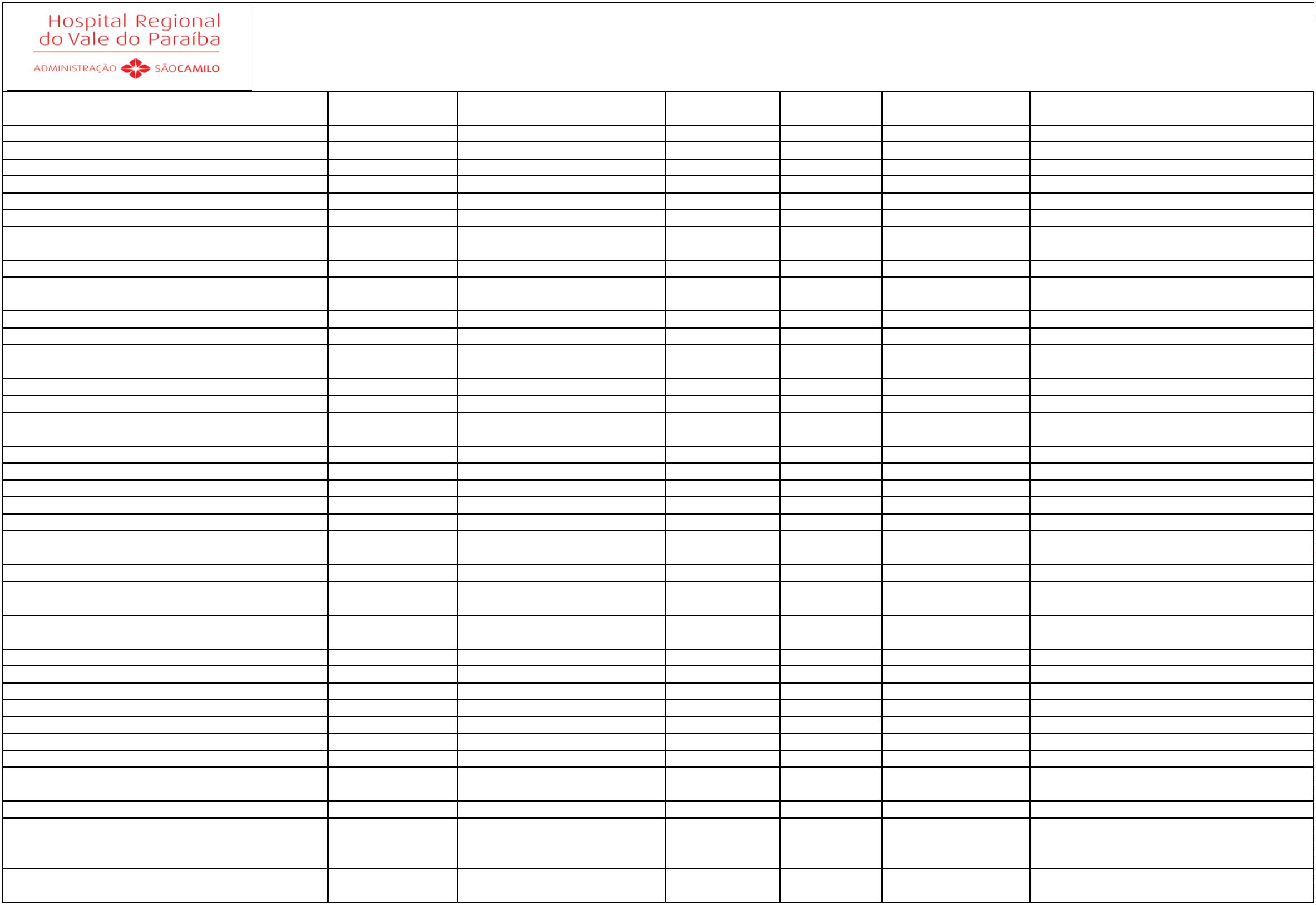 SBSC - Hospital Regional do Vale do Paraíba Contratos de Prestação de Serviços Médicos/Terceiros 2022GRIFOLS BRASIL LTDAGTPLAN PREST. SERV. INFORMÁTICA LTDAOutrosInformáticaFornecimentoSoftware176.838,0049.296,00SimSim0251389900017115733466000173Fornecimento de materiaisLicenciamento para solução planejamentoGUIRADO MEDICINA E SAUDEServiços MédicosServiços MédicosInformáticaPsiquiátricos30.800,00131.955,0048.000,0014.430,00555.311,00SimSimSimSimSim1359295300013827560020000173210030990001551725249100016096669460000186PsiquiatriaHIGEIA CLINICA MEDICA LTDAHS INTERMEDIAÇÃO COMPRAS COLETIVAS ETECNOLOGIA LTDAIBES - INST. BRAS. EXCELÊNCIA SAÚDE LTDA CertificaçãoIMATEC IMAGEM E TECNOLOGIA LTDA OutrosIMAX BRASIL TELECOMUNICAÇÕES LTDA - ME InformáticaNutrólogiaNutrologiaPrestação de Serviços disponibilização daplataforma eletrônica de compras paraServiços de QualidadeSoftwareAcreditaçãoGuarda Externa DocumentosServiços de guarda de documentos.T.I121.092,00108.053,00SimSim1505028800018604498412000154Serviços de informatica T.IAluguel de galpãoIMOBILIÁRIA NOVA SÃO JOSÉAluguelPessoa JurídicaIMPORTINVEST IMP. COM. LTDALocaçãoEquipamentosCirurgia VascularSoftware136.703,0090.512,0059.670,00SimSimSim657022500001190299396600010009721040000105Locação de equipamento de informáticaCirurgia vascularIMV INSTITUTO DE MOLÉSTIAS VASCULARESLTDAServiços MédicosInformáticaLicenciamento de uso de software de gestãoeInpart Saúde e Serviços LtdaINST. HERMES PARDINI S/AExamesLaboratoriaisExames LaboratoriaisOdontologia1.081.758,00344.936,0088.205,00SimSimSim193787690001760085642400015269115277000166Exames laboratoriaisAssistência OdontológicaCirurgia vascularINSTIT. PREVIDÊNCIA ASSIST. ODONTOLÓGICA OdontologiaINSTITUTO DE ANGIOL. E CIRUR. VASC. VALEPARAIBA LTDA.Serviços MédicosCirurgia VascularINSTITUTO DE CIRURGIA E UROLOGIAINSTITUTO DE MEDICINA LECEL LTDAServiços MédicosServiços MédicosCirurgia PediátricaNeurologia503.143,00194.079,00SimSim2809809000011402756910000124Cirurgia Pediátrica e Clínica GeralNeurocirurgiaINSTITUTO ONCOLÓGICO CÉSAR LTDAINTERACT SOLUTIONS LTDAServiços MédicosOutrosOncologia Clínica108.285,0038.599,00SimSim4184624900010803339370000146Serviços MédicosManutenção.Controle de QualidadeINTERSOLUTION COM. SERV. INFORMÁTICAINVITA SERVIÇOS DE MANUTENÇÃO LTDAJ. A. L. CLÍNICA MÉDICA LTDAJ.D.L. Clinica Médica LtdaJANOTTI SERVIÇOS MÉDICOS SS LTDAJAV CLÍNICA MÉDICA LTDAInformáticaManutençãoT.I72.454,00377.595,0029.446,00284.746,00368.594,001.261.016,0095.878,00SimSimSimSimSimSimSimSim0020240300011322149853000122376997280001633268392900015921793877000157138096130001163752507500010418652372000168Suporte de serviços da T.I.Manutenção e reposição de peças.OrtopediaOrtopediaClínica médicaClínica médica e pneumologiaCardiologiaEndoscopiaEquipamentosOrtopediaOrtopediaClínica MédicaClínica MédicaCardiologiaEndoscopiaServiços MédicosServiços MédicosServiços MédicosServiços MédicosServiços MédicosJDJ SERVIÇOS MÉDICOS LTDAJEHA E JEHA MEDICOS ASSOCIADOS S/S LTDA Serviços Médicos122.556,00JRE SCHMIDT SERVIÇOS MÉDICOS S/S LTDAKCV - CIRURGIA LTDAServiços MédicosServiços MédicosUrologia44.597,0012.211,00SimSim2073908400019715045506000194UrologiaCirurgia GeralCirurgia geralKellner Sociedade de AdvogadosKID CARE SERVICOS MEDICOS SS LTDAKIMBERLY CLARK BRASIL IND. COM. PRODSAssessoriaServiços MédicosOutrosTécnicaPediatriaHigiene394.871,00161.608,00303.485,00SimSimSim121228540001201849399200010002290277000121Acessoria e Consultoria JurídicaPediatriaFornecimento de produtos de higieneKNS SERVIÇOS EM FÍSICA MÉDICA LTDAL & H SERVIÇOS MÉDICOS LTDAServiços MédicosServiços MédicosRadioterapia84.000,00Sim44430727000184Física MédicaEndocrinologiaFonoaudiologia3.275,0035.141,00SimSim2273553300015406969443000171CETDRVPFonoaudiologiaL H A NOGUEIRA DE MOURA CARVALHO & CIA Serviços Médicos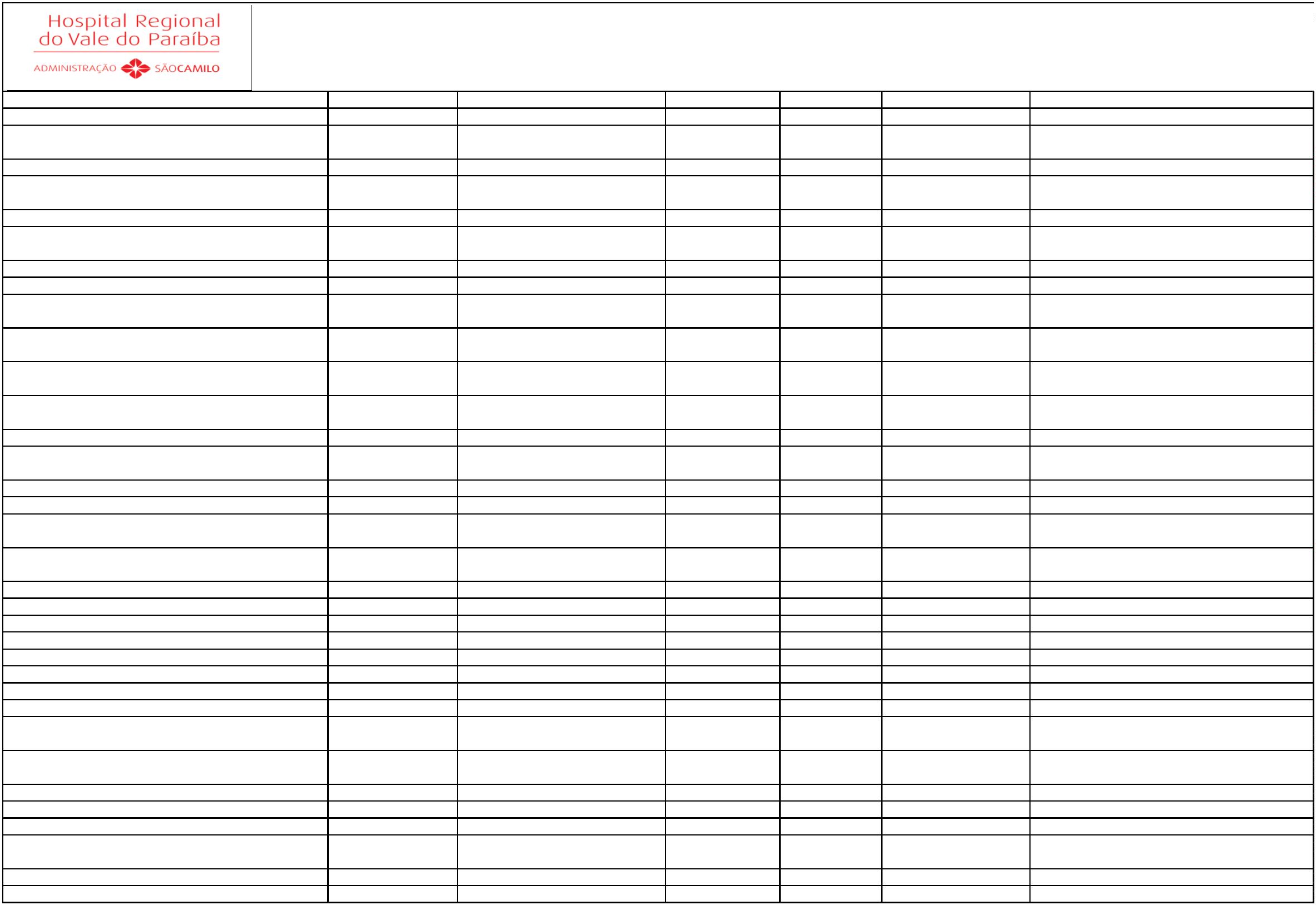 SBSC - Hospital Regional do Vale do Paraíba Contratos de Prestação de Serviços Médicos/Terceiros 2022LABORATÓRIOS B BRAUN S/ALages, Cesar & Oliveira LTDAComodatoEquipamentosPediatria883.488,00307.701,00143,00SimSimSimSimSim3167325400010205760803000168199161850001072327110000015834265832000151Fornecimento e comodatoPediatriaServiços MédicosLARA ORTOPEDIA E SERVIÇOS MÉDICOS LTDA Serviços MédicosLEANDRO RODRIGUES SERVIÇOS MÉDICOS Serviços MédicosLEITE E SOMAILI MEDICOS ASSOCIADOS LTDA Serviços MédicosOrtopediaOrtopediaCirurgia PlásticaUTI Pediátrica35.019,0022.240,00Cirurgia plásticaPediatriaLetícia V. de Aquino & Aquino LtdaLG ATIVIDADE MÉDICA LTDALGN CLINICA MEDICA LTDAServiços MédicosServiços MédicosServiços MédicosPediatriaClínico Geral / Pronto SocorroOrtopedia28.600,0084.318,00266.324,00SimSimSim301543620001064278457200015920060573000118PediatriaCLINICA GERALOrtopedia e TraumatologiaLídia Michele Alcântara de PaulaOutrosComodato17.760,00Sim23210358000144Comodato e prestação de serviços.LIFE CORP BRASIL EMERG. MÉD. LTDALifesolutions Comercio de Produtos Médicos LtdaLIMA RUIZ SERVIÇOS MÉDICOS LTDALLVD Medical LtdaTransportesOutrosServiços MédicosServiços MédicosLocaçãoPacientesFornecimentoUrologiaCirurgia GeralConteiner456.527,00290.146,00299.731,0047.338,0013.440,00SimSimSimSimSim1436969100010040297862000142359337350001522794571200013008925972000107Serviços de transporteConsignação de materiais médico-UrologiaCirurgia GeralLocação de containerLOCKTEN LOC. CONTEINERES LTDALOUVALE MEDICOS ESPECIALIZADOSServiços MédicosOutrosHematologia304.474,0012.720,00SimSim2397107300012608588199000122HematologiaLS ANALYSES LAB. PESQUISAS ANÁL. QUÍM.FÍSICO-QUÍM. MICROBIOLÓGICAS LTDALUISA PALOMANES M. MEDICINA LTDALXM SERVIÇOS MÉDICOSControle de QualidadeColeta e análise de alimentos.Serviços MédicosServiços MédicosClínica MédicaMedicina Intensiva220.864,00318.396,00SimSim4054783100010007145792000131Clínica MédicaMedicina IntensivaM & F SERVIÇOS MÉDICOS S/S LTDAServiços MédicosPediatria22.275,00Sim08487728000100PediatriaM e F SERVIÇOS MÉDICOS S/S LTDAM. F. CLÍNICA MÉDICA LTDAServiços MédicosServiços MédicosServiços MédicosServiços MédicosServiços MédicosPediatria3.146,00200.019,0063.615,00204.000,00117.805,0011.315,0086.190,00SimSimSimSimSimSimSim25075927000111404533310001003974844600013403602093000112126039640001032303701800016338895546000120PediatriaClínico Geral / Pronto SocorroEndoscopiaUnidades de InternaçãoEndoscopiaM.A. SERVIÇOS MÉDICOS LTDAM.C.S MEDICINA COM SAUDE SC LTDAM.M.C. SERVIÇOS MÉDICOSGeriatriaGeriatria e InfectologiaClínica geral e oftalmologia, porém atua noP.A. adulto.Clínico Geral / Pronto SocorroAssessoria ContábilOutrosMACSO LEGATE AUDITORES INDEPENDENTES OutrosPrestação de serviços de auditoria externa.MAIS NOVE MEDICINA DIAGNÓSTICA LTDAServiços MédicosExames de cintilografia.MARIO SHIZUO GIOTOKO MEMARQUES & MARQUES TAUBATÉ SERVManutençãoServiços MédicosEquipamentosPediatria28.500,00325.684,00SimSim0767376000010921191919000180Manutenção preventiva de equipamentosPediatriaMATHEUS HENRIQUE DOS SANTOS CIA LTDAMAXLAV LAVANDERIA ESPECIALIZADA S.A.InformáticaAluguelManutenção51.640,00-SimSim1786302900010815046859000109Manutenção da web sitePessoa JurídicaFornecimento de enxoval higienizado.MCP CLÍNICA MÉDICA LTDAServiços MédicosServiços MédicosClínico Geral / Pronto SocorroHemodinâmica127.860,00591.103,00SimSim2738965800019328539777000148Clínica GeralHemodinâmica e Cardiologia.MD Cardiologia Clinica e IntervencionistaMD Tech Comercio Locação e Assistência Técnicade Equipamentos Médicos LTDALocaçãoEquipamentosPediatria52.050,00SimSim3188675600010344267670000144Locação de equipamento.Serviços MédicosMED VIDA SERVIÇOS MÉDICOS LTDAServiços Médicos152.120,00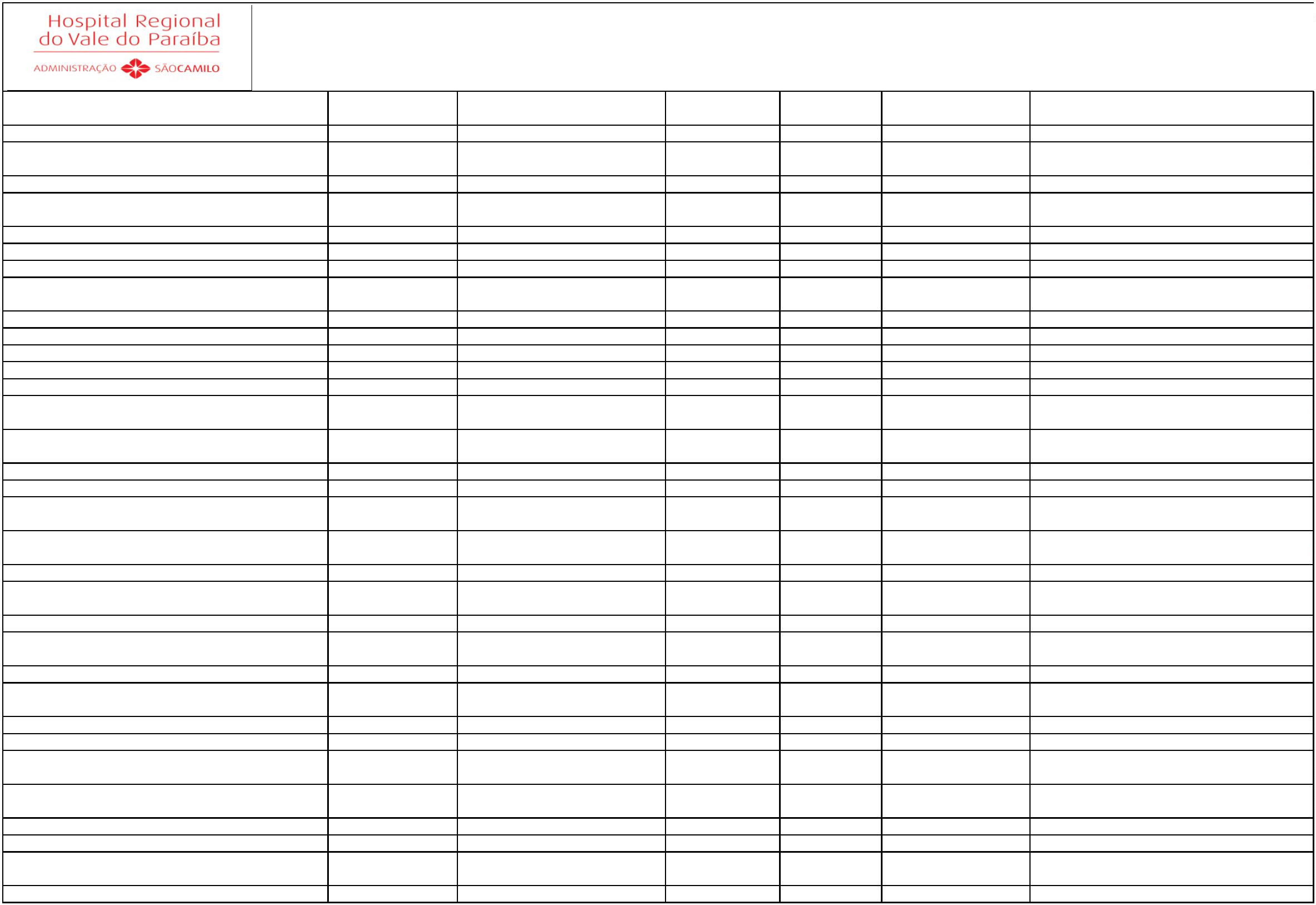 SBSC - Hospital Regional do Vale do Paraíba Contratos de Prestação de Serviços Médicos/Terceiros 2022MEDCLIN SERVIÇOS MÉDICOS SS LTDA.Serviços MédicosServiços MédicosCirurgia VascularOrtopedia127.503,006.217,00SimSim0804644600016942071193000111Cirurgia vascularOrtopediaMEDEIROS, SOBREIRA E NOGUEIRA SERVIÇOSMÉDICOS LTDAMedfito Medicina e Fitoterapia S/S LtdaMELHORAMENTOS CMPC LTDAMelo Clínica Médica LtdaMELTAI CLÍNICA LTDAMICROAMBIENTAL LAB. COM. SERV. EM ÁGUA OutrosServiços MédicosLimpezaServiços MédicosServiços MédicosCirurgia GeralHospitalarHematologiaRadioterapiaAnálise de Potabilidade100.941,00352.064,007.273,00365.660,0052.173,00SimSimSimSimSim1841349300015744145845000140182442370001830503220800010668312032000166Clinica GeralCompra de insumos de Higiene e Limpeza eHematologia - HemoterapiaRadioterapiaAnálise de águaMiranda de Carvalho Clinica Medica LtdaMONTEIRO ZUNG SERV. MÉDICOS S/S LTDAMRS Vision Serviços Médicos LtdaServiços MédicosClínica MédicaOncologia ClínicaOftalmologia204.318,00140.219,00144.121,00SimSimSim173232600001090883961800015127600902000115Clinica Médica.OncologiaServiços MédicosServiços MédicosOftalmologiaMUSP - SERVIÇOS DE LOCAÇÃO LTDALocaçãoEquipamentos64.008,00Sim03812407000101Locação de aparelho PABXMV INFORMÁTICA NORDESTE LTDAInformáticaManutençãoOrtopediaPediatria438.290,0034.971,00779,00SimSimSim923062570006073085352000010816517779000157Manutenção do sistema de informáticaNAKASHIMA&OLIVEIRA CLÍNICA MÉD. LTDANascif & Pedreira Soares Serviços Médicos LtdaServiços MédicosServiços MédicosOrtopedia.PediatriaNAVARRO E NAVARRO CLÍN. MÉD. ESPEC. EMCARDIOLOGIA LTDAServiços MédicosServiços MédicosHemodinâmicaNefrologia624.207,00200.255,00SimSim0899524500010840757319000180Hemodinâmica e cardiologiaNefrologiaNEFRO PAIVA CLÍNICA MÉDICA LTDANEFROCENTER ASSIST. MÉD. S/S LTDANEO - CIRURGIA BUCO MAXILO FACIAL LTDANEO-URO CLIN MED ESPEC EM UROL ENEPHRONLIFE ASSISTÊNCIA MÉDICA LTDANEUROIMAGEM LIMITADANEURONUTRI SERVIÇOS MÉDICOS LTDANEVES & GUERRA CLINICA DE SERVIÇOSMÉDICOSServiços MédicosServiços MédicosServiços MédicosServiços MédicosServiços MédicosServiços MédicosNefrologiaOdontologiaUrologiaNefrologiaRadiologiaNeurologia143.478,0037.299,00313.265,00125.709,00150.717,00652.771,00SimSimSimSimSimSim093861970001131661496400016013434051000173165896700001256815124000012021975670000101NefrologiaCirurgia odontológica bucomaxilo facialUrologia e Pediatria, porém atua no CentroNefrologiaRadiologiaNeurocirurgiaServiços MédicosInformáticaOrtopediaSoftware306.973,0045.746,00SimSim2660835900013012982578000170Ortopedia e traumatologiaNEXXTO SERVIÇOS EM TECNOLOGIA DAINFORMAÇÃO S.ACalibração de sensores de temperaturaNOBRE MEDICAL PRODS MÉDICOS IMP. E EXP. ConsignaçãoMateriais CirúrgicosFornecimentoOftalmologia603.591,0031.613,00501.800,002.650,00SimSimSimSim26681270000280023854830001152825199000015020138986000178Consignação de produtos médico-Fornecimento de Sucos.OftlmologiaNUTRI SUCO INDUSTRIA E COMÉRCIO LTDAOftalmo Risso Ltda - MEOutrosServiços MédicosOLIVEIRA & ABREU SERVIÇOS MÉDICOS LTDA Serviços MédicosOLIVEIRA & DOMMARCO SERVICOS MEDICOSCirurgia PlásticaCirurgia PlásticaServiços MédicosCirurgia Geral348.895,00331.023,00SimSim1703159900012303455762000170Cirurgia geralLTDOLIVEIRA & KOBBAZ LTDA.Serviços MédicosOtorrinolaringologiaOtorrinolaringologiaOLIVEIRA SERVIÇOS MÉDICOS LTDAONCOPALIAR CLINICA MÉDICA LTDAONCOSANTE SERVIÇOS MEDICOS LTDAONCOVIDA ONCO HEMATOLOGIAServiços MédicosServiços MédicosServiços MédicosServiços MédicosPediatria28.640,00427.640,00180.428,00-SimSimSimSimSim4135728700019920899840000145059744260001600351165800015625449123000135Pronto Atendimento InfantilOncologia clínicaOncologiaOncologiaManutenção corretivas em óticas.Oncologia ClínicaOncologia ClínicaOncologia ClínicaEquipamentosOPTIKX COM. E SERVIÇOS ESPECIALIZADOS - Manutenção14.575,00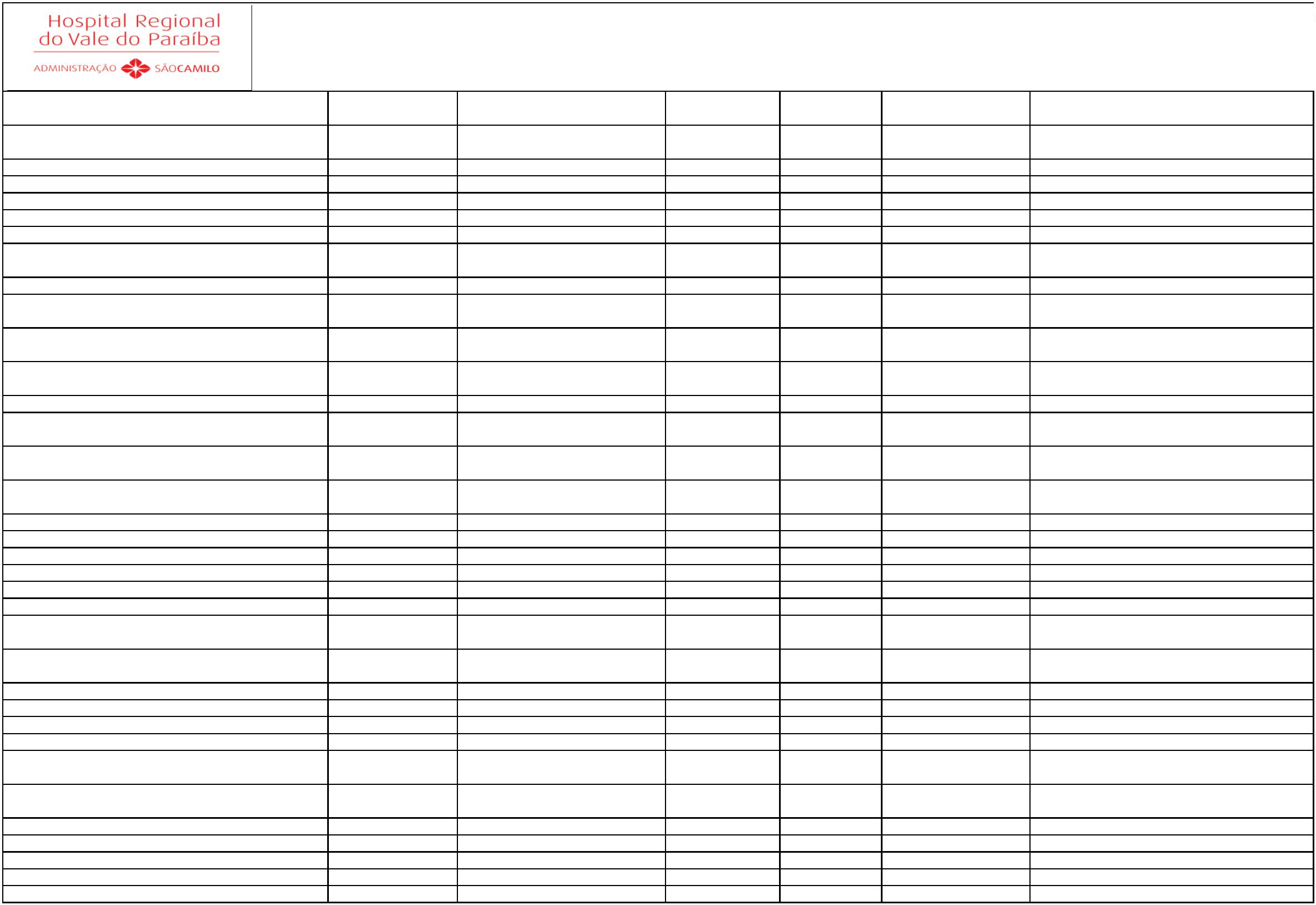 SBSC - Hospital Regional do Vale do Paraíba Contratos de Prestação de Serviços Médicos/Terceiros 2022ORTHO CLINICAL DIAG. BRASIL PRODS P/ORTOVAP ORTOP. TRAUMATOLOGIA VALEOSWALDO CRUZ GESTAO OCUPACIONAL LTDA OutrosOTORRINOS VALE SERVIÇOS MÉDICOS S/SOTP CLINICA DE SERVIÇOS MEDICOSOXYSYSTEM EQUIPAMENTOS MÉDICOS LTDA LocaçãoOutrosServiços MédicosFornecimentoOrtopediaExames PeriódicosOtorrinolaringologiaPediatria796.721,00-SimSimSimSimSimSimSim21921393000146074048810001551880282300010408990599000160132002130001095876335000019011857878000164Locação e fornecimento.Ortopedia traumatologiaExame de eletroencefalogramaOtorrinolaringologiaPediatriaLocação de ventilador pulmonar.Gastroenterologia e clínica médica.2.400,0073.829,0058.785,003.500,00199.055,00Serviços MédicosServiços MédicosEquipamentosGastroenterologiaP H SAUDE CLINICA MEDICA DEServiços MédicosPAZOS & DERITO SERVIÇOS MEDICOS LTDAServiços MédicosCirurgia Cabeça e PescoçoPediatria257.118,00481.533,00283.406,00SimSimSim194993090001043412769100010018003652000145Cirurgia de cabeça e pescoço.PediatriaPEDLIFE MEDICAL CARE SERVIÇOS MÉDICOS Serviços MédicosPEMAFE SERVIÇOS MÉDICOS S/S LTDAServiços MédicosOrtopediaOrtopedia e traumatologiaPH SERV. SAÚDE E BEM ESTAR LTDAPHILIPS MEDICAL SYSTEMS LTDAPHILIPS MEDICAL SYSTEMS LTDAPHMF PINHEIRO DE MATOS SERV. MÉDICOSLTDAServiços MédicosInformáticaOutrosHospital deCampanhaNefrologiaManutençãoFornecimento13.475,0033.132,00-SimSimSim373325380001035829521300017858295213000178Unidade de DiáliseManutenção de software.Comodato e Fornecimento.Covid-1933.900,00Sim42897905000156Enfrentamento a pandemia COVID-19Pierotti e Boanova Serviços MédicosPINHEIRO & INOUE LTDA MEPIRANI MANUTENÇÃO E PLANEJAMENTO LTDA Serviços MédicosPLANI DIAGÓSTICOS MÉDICOS LTDA.PLANISA TECH CONSULT. DESENV. LTDAServiços MédicosServiços MédicosClínico Geral / Pronto SocorroOftalmologiaRadioterapiaExames LaboratoriaisPlataforma Tecnológica70.870,00150.865,0036.000,005.941,00SimSimSimSimSim2439925600018124073854000166218322070001004896369800017727220921000116Clínica Geral.OftalmologiaRadioterapiaPrestação de serviço de saúde.Disponibilização e implementação daExamesOutros34.034,00PONTO BR COM. PRODUTOS LIMPEZA EIRELIPrana Solução em Saúde LtdaComodatoEquipamentos34.020,00SimSim1294897800016919875656000186Comodato e Fornecimento.Clínica GeralServiços MédicosClínico Geral / Pronto Socorro137.591,00PRESPER DAHER ASSISTENCIA MEDICA LTDA Serviços MédicosPRICOLLIN MANUT. DE EQUI. DE RADIO. LTDA Serviços MédicosCirurgia PlásticaRadiologiaOtorrinolaringologia275,00252.000,003.354,00SimSimSim131650350001223221346700010606284499000192Cirurgia Plástica e Clínica geralFísica Médica.OtorrinolaringologiaPRO OTORRINO CLINICA LTDA.Serviços MédicosPRO-MED GUARATINGUETÁ S/C LTDAServiços MédicosClínica Médica431.781,00Sim02395357000141Clínica médicaPRO-RAD CONSULT. RADIOPROTEÇÃO S/SR C COAGLIO & CIA LTDA.DosimetriaServiços MédicosDosimetriaCirurgia Geral10.451,00291.712,00SimSim8738908600017414239254000171Monitoração de dosímetros.Cirurgia geral e cirurgia oncológicaRANIELI DA LUZ NOGUEIRA DE TOLEDO LTDA Serviços MédicosClínico Geral / Pronto SocorroMão de Obra-SimSim3666234000012504719246000179Unidade de InternaçãoRC2 INFORMÁTICA LTDA - EPPTerceirização23.951,00Suporte Técnico de Cabeamento de RedeREBECHI, MOTA & FROIO LTDAServiços MédicosServiços MédicosServiços MédicosServiços MédicosClínica MédicaEndoscopiaClínica MédicaNefrologia507.420,0032.905,00219.099,00154.853,00SimSimSimSim20328714000130265614130001392751310700019044440094000195Clínica médicaEndoscopiaClínica médicaNefrologiaRESENDE YAMAUTI SERVIÇOS MÉDICOSRG RODRIGUES & GONÇALVES LTDAROBERTO SANTOS JR LTDARUIVO E BARSALINI RUIVO LTDA.S.F.S. REIS & CIA LTDA MEServiços MédicosNefrologia213.452,00Sim07823309000120NefrologiaServiços MédicosServiços MédicosLocaçãoNefrologia338.452,0067.447,0024.000,00SimSimSim087030550001701343383300019826744746000101Nefrologia e terapia intensivaOncologiaSALGADO & SALGADO CLIN MED ESP EMSAMEDIC COM. MANUTENÇÃO LOC. EQUIPSMÉDICOS LTDA - MEOncologia ClínicaEquipamentosLocação da câmera de vídeo.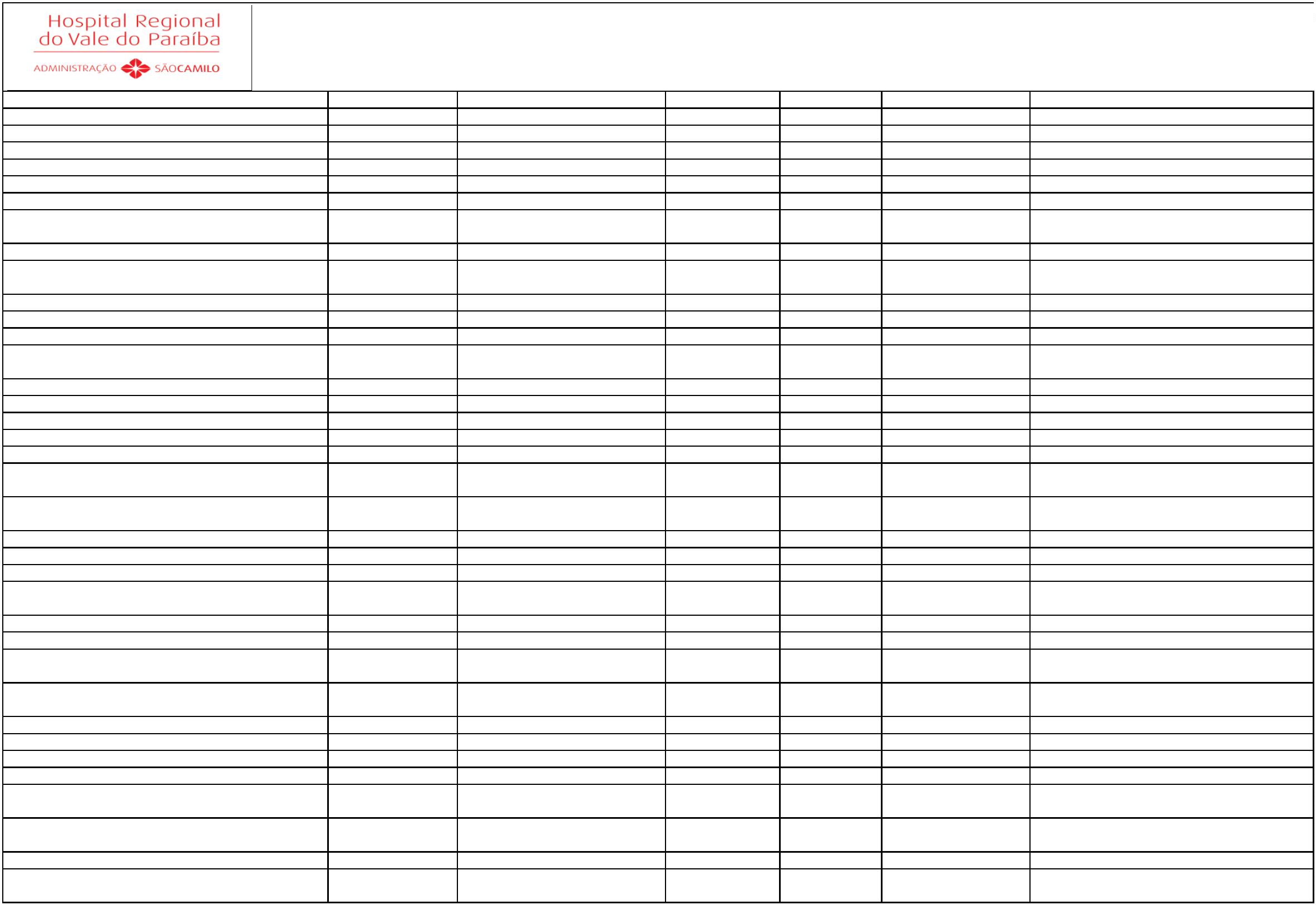 SBSC - Hospital Regional do Vale do Paraíba Contratos de Prestação de Serviços Médicos/Terceiros 2022SAMI SERVIÇOS DE ATEND.MEDICO INTEGRAL Serviços MédicosPediatria294.355,00Sim10851481000100PediatriaSANTOS RIBEIRO MEDICINA S/SSC Serviços Médicos LtdaSERDA BARREIROS CLÍNICA MÉDICA LTDAServi Mil Manutenção de Montagens Elétricas Ltda ManutençãoSERVIÇOS MÉDICOS INIESTA E BRUNOROLTDA.Serviços MédicosServiços MédicosServiços MédicosOrtopedia22.034,00365.999,0017.710,0036.000,00SimSimSimSim30066479000120328884290001534138881400012219525174000104Ortopedia e TraumatologiaClinica Geral.Pronta Atendimento AdultoManutenção corretiva e preventiva emClínico Geral / Pronto SocorroClínico Geral / Pronto SocorroEquipamentosServiços MédicosCirurgia VascularCirurgia VascularOncologia Clínica21.746,00150.220,0029.034,00SimSimSim070019420001333948844900018613632830000183Cirurgia vascular e cardio vascularServiços Médicos Med Vasc LTDAServiços MédicosServiços MédicosVascularSHUKAIR & SHUKAIR SERVIÇOS MEDICOSOncologiaSIAPPA COM. LOC. MANUT. SOFTWARE EQUIP.INFORM. LTDAInformáticaSoftware30.960,00Sim07206647000113Fornecimento do sistema de licença de usoSIEMENS LTDA.SILVA & FREITAS SERVIÇOS MÉDICOS LTDAManutençãoServiços MédicosEquipamentosEndoscopia349.138,0017.243,00SimSim4401315900526617652182000188Manutenção de equipamentosEndoscopia e ColonoscopiaSIMPRO PUBL. TELEPROCESSAMENTO LTDAPublicidadeEditais9.838,00Sim52704921000139Serviços de assessoria mercadológicaSmaidi e Crellis Serviços Médicos LtdaSMR SERVIÇOS MEDICOS S/S LTDASODERO DMED SERVIÇOS MÉDICOS LTDA - ME Serviços MédicosSP MÉDICOS CLÍNICAS E SERVIÇOS DE SAÚDE Serviços MédicosServiços MédicosServiços MédicosCirurgia GeralNeurologiaPediatriaClínico Geral / Pronto SocorroOrtopedia63.280,00422.443,00263.553,0028.192,0058.354,00SimSimSimSimSim3712296900014502954043000131086794420001183745049200012712290156000133Cirurgia GeralNeurocirurgiaPediatriaClínica GeralOrtopedia e traumatologiaSPINE VALE SERV. MÉDICOS PATOLOGIA DAServiços MédicosSPIRANDELLI PIMENTEL CLINICA MÉDICAServiços MédicosOrtopediaOrtopedia73.145,0018.234,00SimSim1241829000017734508009000120Ortopedia e traumatologiaOrtopediaST SPINE SERVIÇOS MÉDICOS LTDAServiços MédicosSTONEMED PRODUTOS HOSPITALARES LTDA ComodatoEquipamentosNefrologiaUniformes1.250.578,0038.552,00375.618,00SimSimSim344264760001002824052600016802391476000126Comodato e fornecimento.NefrologiaFornecimento de Uniformes Hospitalares.SUELLEN & CRISTINE - SERVIÇOS MÉDICOSSUNNY WEAR IND. COM. CONFECÇÕES LTDA - OutrosSURMED SERVIÇOS DE URGÊNCIA MÉDICASServiços MédicosServiços MédicosClínica Médica22.270,00Sim03835919000193Clínica médicaLTDAT & F MORAIS CARVALHO ASSOCIADOS LTDA Serviços MédicosTAVARES MARTINS OFTALMOLOGIA LTDA - ME Serviços MédicosOncologia ClínicaOftalmologiaCirurgia GeralOftalmologia95.754,00168.512,00164.790,00272.321,0020.834,00SimSimSimSimSim1808151900010711717954000136246516310001390352975200013290347840004105OncologiaOftalmologiaCirurgia geralOftalmologiaTHAIS MEIRA LIMA SOUZA & CIA LTDATHIAGO CASSIANO DE SIQUEIRA & CIA LTDATK ELEVADORES BRASIL LTDAServiços MédicosServiços MédicosManutençãoEquipamentosManutenção preventiva e corretiva deUNGARI E AGUILAR SERVIÇOS MÉDICOS LTDA Serviços MédicosCirurgia VascularUrologia6.355,001.560.618,001.474,00SimSimSim442595100001531060193600012129536446000117Cirurgia VascularUrologiaURO-RENOS CLINICA MEDICA ESPECIALIZADAEM UROLOGIA LTDAServiços MédicosVale Serviços Médicos LtdaServiços MédicosManutençãoMastologiaMastologia e Ginecologia.Vale Solution Comunicações LTDAEquipamentosPediatria52.897,0048.658,00SimSim1963891000012210863531000161Manutenção preventiva e corretiva dePediatriaVARELLA E PRIANTE SERVIÇOS MÉDICOS S/S Serviços MédicosVARELLA E PRIANTE SERVIÇOS MÉDICOS S/SServiços MédicosCardiologia69.520,00SimSim1086353100016113963734000118Exames cardiológicos.Vascular.LTDAVASC MED SERVIÇOS MÉDICOS LTDA - MEServiços MédicosCirurgia Vascular154.441,00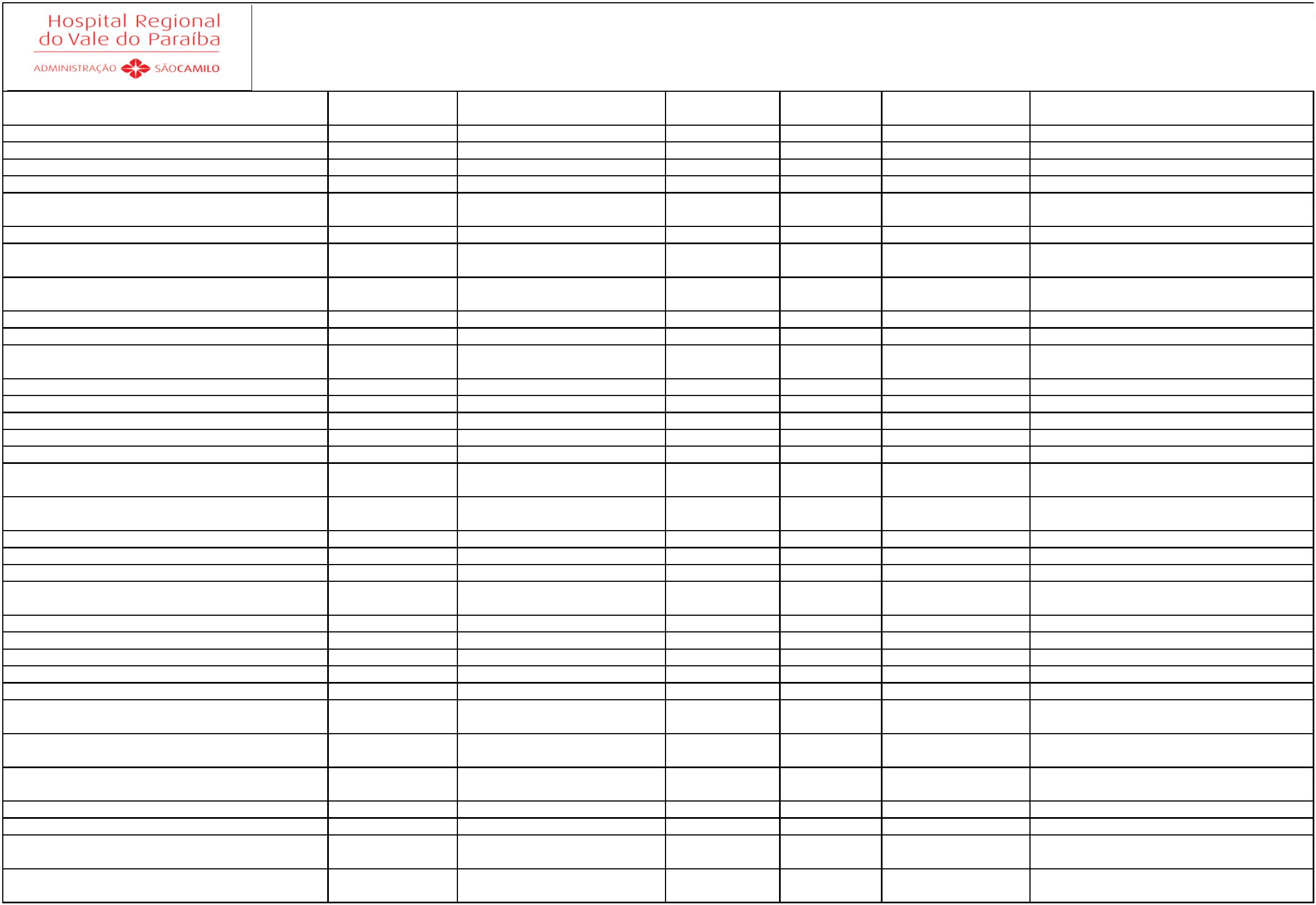 SBSC - Hospital Regional do Vale do Paraíba Contratos de Prestação de Serviços Médicos/Terceiros 2022VIEIRA VIVEIROS CLÍNICA MÉDICA LTDAVIEW OFTALMOLOGIA ESPECIALIZADA LTDAServiços MédicosServiços MédicosClínico Geral / Pronto SocorroOftalmologia405.382,0030.072,00SimSim3740474500012645898893000172Clínica GeralOftalmologiaVITAL CARE CLINICA MEDICAServiços MédicosPediatria6.498,00Sim17287094000124Pronto Atendimento InfantilVITTO & DIAS SERVIÇOS MEDICOS LTDAVIVA PRINTER SOLUÇÕES EM IMPRESSAOVIVER SAUDE SERVIÇOS MÉDICOS SS LTDAServiços MédicosLocaçãoCardiologia287.518,00650.136,00204.653,00SimSimSim120278570001840619006200019022496522000169Cardiologia e medicina intensivaLocação de impressoras.EquipamentosClínica MédicaServiços MédicosClínica médica e infectologistaW.A.B. SERVIÇOS MÉDICOS LTDAServiços MédicosNefrologia37.164,00Sim11161737000102NefrologiaWATER BLOOD COM. SERV. EQUIP. HOSP.WENKE & WENKE LTDAWERFEN MEDICAL LTDAWERFEN MEDICAL LTDAWHITE MARTINS GASES INDUSTRIAIS LTDAManutençãoServiços MédicosLocaçãoOutrosLocaçãoPredialOrtopediaEquipamentosFornecimentoEquipamentos124.620,004.345,0044.100,00291.444,00754.955,00SimSimSimSimSim0727724800014303617671000194020046620003270200466200032735820448008544Manutenção corretiva e adequação doOrtopedia e TraumatologiaLocaçãoFornecimento de reagentesLocação e assistência técnicaManutenção preventiva e corretiva deequipamentosWORKING SERV. HOSP. LTDAZero Glosa Tecnologia LtdaManutençãoInformáticaEquipamentosSoftware65.809,00SimSim1952434200013914488144000143145.500,00Concessão de uso de Software(*) INDETERMINADO - Parágrafo Único - O CONTRATADO prevê quearescisãoGoverno do Estado deimediata rescisão sem ônus deste instrumento ficandode qualquer responsabilidade em relaçãoda prestação dos serviços, objeto deste instrumento.do CONVÊNIOfirmado entreaCONTRATANTEeoSão Paulo, ensejaráaaCONTRATANTE eximidaàcontinuidade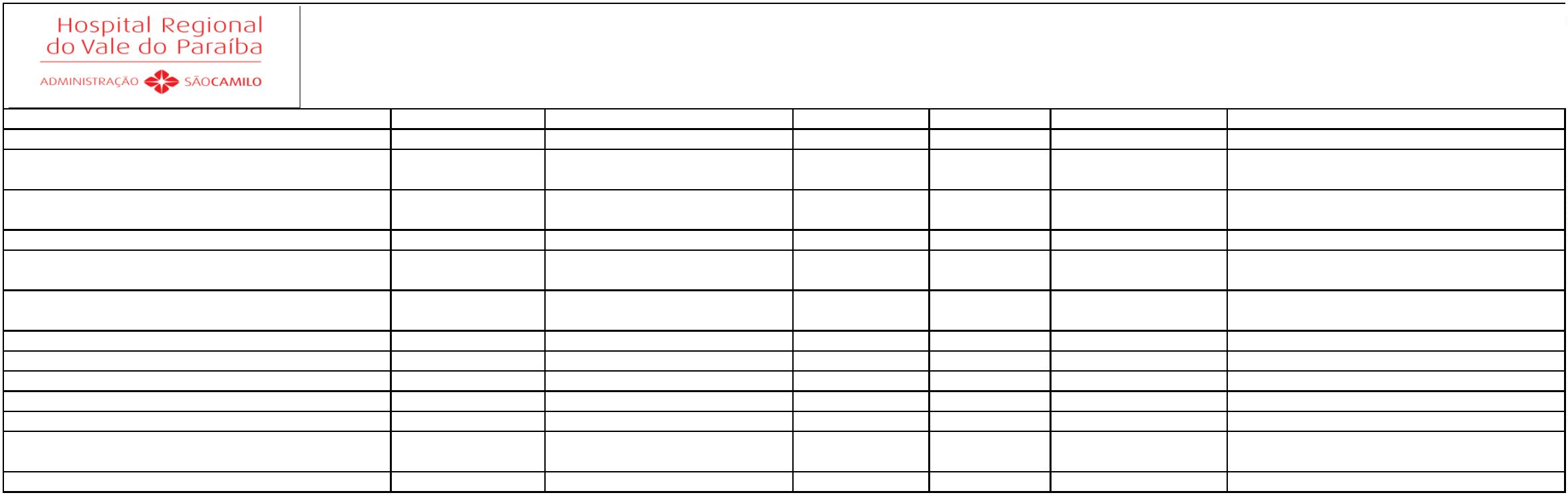 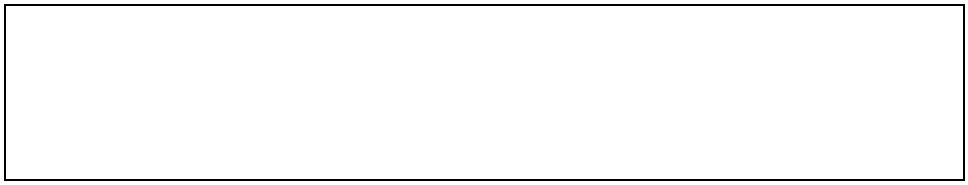 